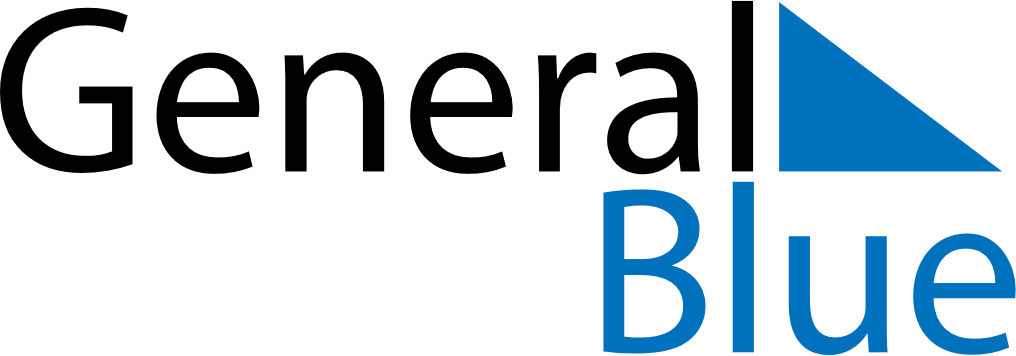 March 2021March 2021March 2021MexicoMexicoSUNMONTUEWEDTHUFRISAT1234567891011121314151617181920Benito Juárez’s birthday (day off)21222324252627Benito Juárez’s birthday28293031